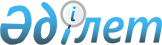 О внесении изменения в приказ Министра сельского хозяйства Республики Казахстан от 12 октября 2015 года № 18-02/908 "Об утверждении Правил пользования участками государственного лесного фонда для научно-исследовательских целей"Приказ и.о. Министра экологии, геологии и природных ресурсов Республики Казахстан от 22 декабря 2020 года № 329. Зарегистрирован в Министерстве юстиции Республики Казахстан 25 декабря 2020 года № 21920
      ПРИКАЗЫВАЮ:
      1. Внести в приказ Министра сельского хозяйства Республики Казахстан от 12 октября 2015 года № 18-02/908, "Об утверждении Правил пользования участками государственного лесного фонда для научно-исследовательских целей" (зарегистрирован в Реестре государственной регистрации нормативных правовых актов № 12266, опубликован 26 ноября 2015 года в информационно-правовой системе "Әділет"), следующее изменение:
      в Правилах пользования участками государственного лесного фонда для научно-исследовательских целей, утвержденных указанным приказом:
      пункт 2 изложить в следующей редакции:
      "2. К пользованию участками государственного лесного фонда в научно-исследовательских целях относятся проведение комплексных и специализированных (ботанических, зоологических, лесоводственных, лесопатологических, почвенных и других) научных исследований и экспериментальных работ (далее - научно-исследовательских работ) для познания природы леса и его компонентов, разработки на их основе способов, методов и технологических процессов, включая создание новой техники, по охране, защите, воспроизводству и рациональному использованию лесных ресурсов, а также изучение иных природных объектов, расположенных на территории государственного лесного фонда, осуществляемое в соответствии с программами научно-исследовательских работ, согласованных с уполномоченным органом в области лесного хозяйства (далее – уполномоченный орган). Заготовка и использование ресурсов растительного и животного мира в рамках научно-исследовательских работ осуществляются в соответствии с биологическим обоснованием при положительном заключении государственной экологической экспертизы.
      Экспериментальные работы, проводимые на участках государственного лесного фонда, в водоохранных зонах и полосах, влияющих на состояние вод, производятся лесопользователями по согласованию с территориальными органами уполномоченного органа в области использования и охраны водного фонда, водоснабжения и водоотведения.".
      2. Комитету лесного хозяйства и животного мира Министерства экологии, геологии и природных ресурсов Республики Казахстан в установленном законодательством порядке обеспечить:
      1) государственную регистрацию настоящего приказа в Министерстве юстиции Республики Казахстан;
      2) размещение настоящего приказа на интернет-ресурсе Министерства экологии, геологии и природных ресурсов Республики Казахстан;
      3) в течение десяти рабочих дней после государственной регистрации настоящего приказа представление в Департамент юридической службы Министерства экологии, геологии и природных ресурсов Республики Казахстан сведений об исполнении мероприятий, предусмотренных подпунктами 1) и 2) пункта 2 настоящего приказа.
      3. Контроль за исполнением настоящего приказа возложить на курирующего вице-министра экологии, геологии и природных ресурсов Республики Казахстан.
      4. Настоящий приказ вводится в действие по истечении десяти календарных дней после дня его первого официального опубликования.
					© 2012. РГП на ПХВ «Институт законодательства и правовой информации Республики Казахстан» Министерства юстиции Республики Казахстан
				
      Исполняющий обязанности
Министра экологии, геологии и природных ресурсов 
Республики Казахстан 

Е. Нысанбаев
